Пожалуйста, следуйте приведенным ниже правилам техники безопасности во избежание возникновение неисправностей в работе прибора, повреждений или получения травм:Внимательно изучите данное Руководство и используйте прибор исключительно по назначению, указанному в Руководстве.Убедитесь в соответствии Вашего рабочего места правилам безопасного использования прибора.Работайте прибором только в хорошо проветриваемых помещениях.Людям с ограниченными физическими, органолептическими или умственными возможностями здоровья запрещено пользоваться прибором самостоятельно. Люди с указанными особенностями здоровья могут использовать прибор только в случае нахождения рядом лиц, которые смогут обеспечить безопасность его использования.Данный прибор может использоваться детьми старше 8 лет, а также лицами с ограниченными физическими, сенсорными или умственными способностями в том случае, если они находятся под присмотром взрослых или проинструктированы о безопасном применении прибора и возможных опасностях. Не позволяйте детям играть с прибором. Очистка и техническое обслуживание прибора детьми допускается только под присмотром взрослых.Перед подключением прибора к сети убедитесь в том, что напряжение сети соответствует напряжению, указанному на паспортной табличке, с техническими данными прибора.Следите за тем, чтобы шнур питания прибора не касался острых или горячих поверхностей, которые могут привести к его повреждению.Будьте внимательны – во избежание получения ожогов запрещено дотрагиваться до раскаленных металлических частей прибора.Запрещено работать прибором вблизи легковоспламеняемых объектов.Запрещено работать прибором с объектами под напряжением. Допускается располагать паяльник только в изолированной подставке.Не оставляйте прибор без присмотра во время перерывов в работе, а также после окончания работы с ним. В процессе работы прибором не допускайте нахождения детей в непосредственной близости к рабочему месту.Если прибор не используется, а также перед очисткой прибора, убедитесь в том, что он выключен и не подключен к сети питания. Отключайте прибор от сети питания удерживая вилку, запрещено отключать прибор от сети потянув его за шнур.Перед помещением прибора на хранение, а также перед его очисткой дождитесь пока нагретые части прибора остынут до комнатной температуры.Производите замену жала только когда прибор выключен и остыл до комнатной температуры.Не используйте прибор вне помещений.Запрещено погружать прибор в любые жидкости.Запрещено использовать прибор если его шнур питания поврежден. Ремонт шнура питания должен производится профессионалами.Если шнур питания поврежден его необходимо заменить. Замена производится производителем или уполномоченными квалифицированными специалистами.Запрещено самостоятельно разбирать или ремонтировать прибор. Для ремонта или замены частей прибора обратитесь в специализированные центры обслуживания.Перед снятием защитной крышки убедитесь в том, что фен отключен от сети питания.Входное напряжение: 220-240В 50Гц.Паяльник:Мощность: 60Вт. (макс. 130Вт.).Температура: 160°С-480°С (320°F-896°F) при помощи основного поворотного переключателя.Дисплей: LCD.Переключатель: 360°С.Дымоуловитель: Мощность: 23Вт.Поток воздуха: 1м3/мин. (макс.)LED подсветка:Мощность: 5Вт.Подсветка: 12 светодиодных индикаторов.Срок службы: 10 000 часов.Световой поток: 242.0 лм.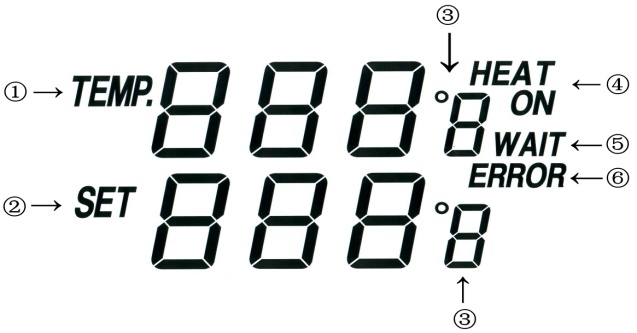 Примечание: Паяльник, дымоуловитель и подсветка могут использоваться как вместе, так и отдельно.Извлеките прибор из упаковки, освободите его от упаковочного материала (напр., пластиковых оберток). Храните упаковочный материал вне доступа детей –присутствует опасность удушения!Расположите прибор на ровной, устойчивой поверхности, подключите его к сети питания.Включите прибор используя кнопку, расположенную на обратной стороне корпуса.Паяльник:Нажмите на переключатель установки температуры, LCD дисплей активируется. Поверните данный переключатель по часовой стрелке для увеличения значения температуры или против часовой стрелки – для уменьшения ее значения. Когда температура достигает установленного значения подсветка LCD дисплея меняется с желтой на белую. Для выключения паяльника нажмите и удерживайте переключатель установки температуры в течение 3 секунд.Когда паяльник включен, коротким нажатием на переключатель установки температуры выберите необходимую шкалу измерения температуры ° С/°F.Если текущая температура паяльника меньше установленной, на дисплее отображается индикатор «HEAT ON».Если температура прибора ±10°С от установленной, на дисплее отобразится индикатор «WAIT». После возвращения температуры прибора к установленному значению указанный индикатор погаснет. Если на дисплее прибора отображается индикатор «ERROR» это свидетельствует о возникновении проблем в системе прибора или о том, что паяльник подключен к корпусу ненадлежащим образом.Прибор предусматривает функцию памяти. При следующем включении прибора будет по умолчанию задано последнее установленное значение температуры.Дымоуловитель:Нажмите и удерживайте кнопку, расположенную сбоку на корпусе прибора. Установите дымоуловитель в удобную для работы позицию. Отпустите указанную кнопку для его фиксации.Включите дымоуловитель при помощи соответствующей кнопки на панели прибора.LED подсветка:Включите LED подсветку при помощи соответствующей кнопки на панели прибора.Если подсветка начнет рябить, уменьшите   яркость. Замена жала паяльника и нагревательного элемента:При помощи остроносых плоскогубцев или подобного инструмента открутите гайку.  Замените жало паяльника или нагревательный элемент.Внимание! Запрещено заменять жало паяльника или нагревательный элемент если паяльник включен и его температура выше комнатной. В этом случае возможен риск получения телесного повреждения!Замена угольного фильтра:Когда используемый угольный фильтр приобрел светлый оттенок и стал тверже его необходимо заменить.Снимите защитную крышку и замените фильтр.Установите обратно защитную крышку.Гарантийный срок эксплуатации – 1 год со дня продажи изделия. На изделия, у которых отсутствует дата продажи, гарантия не распространяется. Обмен неисправных изделий осуществляется через торговую сеть при предъявлении чека и гарантийного талона. Изделия с механическими повреждениями гарантии не подлежат. Терморегулируемая паяльная станцияМодель: ZD-8951Руководство Пользователя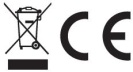 ИНФОРМАЦИЯ ПО ТЕХНИКЕ БЕЗОПАСНОСТИТЕХНИЧЕСКИЕ ХАРАКТЕРИСТИКИЦИФРОВОЙ ДИСПЛЕЙ①Текущая температура паяльника②Установленная температура паяльника③ °С/°F④НАГРЕВ⑤ОЖИДАЙТЕ⑥ОШИБКАИНСТРУКЦИЯ ПО ПРИМЕНЕНИЮОБСЛУЖИВАНИЕГАРАНТИЙНЫЕ ОБЯЗАТЕЛЬСТВАДата продажи Штамп магазина